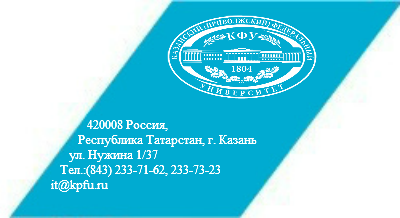 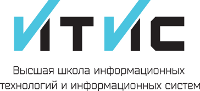 Положение конкурса на разработку дизайн-интерьера в Высшей школы ИТИС КФУВысшая школа ИТИС КФУ объявляет конкурс на разработку дизайн-интерьера учебных классов (всего 20 учебных классов) с учетом проделанного ремонта коридоров (1-ый этаж здания по адресу ул.Нужина 1/37). Цели конкурса: творческие задумки победителей конкурса будут реализованы в учебных классах Высшей школы  (1-ый этаж здания по адресу ул.Нужина 1/37). Другие задачи конкурса: популяризация профессии архитектора/дизайнера/декоратора, выявление талантливых студентов и поощрение новаторских идей в создании благоприятной жилой среды Критерии оценки работы: соответствие стиля работы  теме; оригинальность работы; качество исполнения.На конкурс принимаются дизайн-проекты, разработанные студентами КФУ с учетом проделанного ремонта в коридорах ИТИСа (1 этаж).Работы могут быть представлены авторским коллективом.Количество работ от участников конкурса не ограничено.Участник конкурса гарантирует свое АВТОРСКОЕ ПРАВО по представленным на конкурс проектам и несет полную ответственность в соответствии с законодательством РФ в случае нарушения прав третьих лиц.Работы высылаются на электронный адрес с пометкой «Конкурс ИТИС»  it@kpfu.ru В письме обязательно указать контактный телефон и ФИО автора или авторов работы.Работы принимаются до 28 февраля 2013.Конкурсная комиссия из числа сотрудников Высшей школы ИТИС обязуется в 3-х дневный срок рассмотреть работы и принять решение о победителях конкурса. Результаты конкурса будут объявлены на электронных ресурсах ИТИС КФУ и сообщены лично по телефону.Конкурсная комиссия конкурса оставляет за собой право использовать материалы, выставленные на конкурс, в PR, рекламных и иных целях.Награждение победителей. Конкурс предусматривает несколько победителей (по одному для каждой аудитории). Победителям вручаются ценные призы и дипломы. По решению экспертной комиссии могут быть определены дополнительные, специальные и поощрительные призы в каждой номинации.Победителям предоставляется возможность реализовать свой творческий замысел в аудиториях ИТИС КФУ.Контактная информация: оргкомитет конкурса: г.Казань, ул.Нужина 1/37 Диляра Сафаргалиева; тел. 233-73-23  e-mail:  it@kpfu.ru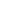 